О проведении соревнования – открытого краевого турнира по самбосреди девушек 1998–2000 г.р., 2001–2003 г.р., 2004 г.р.на призы Мастера спорта Международного класса О. КоваленкоНа основании календарного плана официальных физкультурных мероприятий и спортивных мероприятий Красноярского края на 2015 год, утвержденного приказом министерства спорта, туризма и молодежной политики Красноярского края от 24.12.2014 № 430–п, календарного плана спортивно–массовых и оздоровительных мероприятий и соревнований с участием спортсменов и команд города Канска на 2015 год, в целях развития и популяризации спорта, пропаганды здорового образа жизни, руководствуясь ст.ст.30, 35 Устава города Канска, ПОСТАНОВЛЯЮ:Отделу физической культуры, спорта, туризма и молодежной политики администрации г. Канска (Е.Н. Шурмель), МБОУ ДОД ДЮСШ «Олимпиец» г. Канска (К.С. Коноваленко), МБУ ФОК «Текстильщик» (Л.И. Бакшеева) организовать и провести соревнования – открытый краевой турнир по самбо среди девушек 1998–2000 г.р., 2001–2003 г.р., 2004 г.р. на призы Мастера спорта Международного класса О. Коваленко, 28.02.2015 – 02.03.2015 г., начало соревнований в 11.00 часов. Утвердить положение о проведении открытого краевого турнира по самбо среди девушек 1998-2000 г.р., 2001-2003 г.р., 2004 г.р. на призы Мастера спорта Международного класса О. Коваленко, согласно приложению № 1 к настоящему постановлению.Утвердить план мероприятий по подготовке и проведению соревнований, согласно приложению №2 к настоящему постановлению.МБОУ ДОД ДЮСШ «Олимпиец» (К.С. Коноваленко) подготовить и провести торжественное открытие и закрытие соревнований.Рекомендовать МО МВД России «Канский» (Н.В. Банин) обеспечить безопасность движения транспорта и охрану общественного порядка на месте проведения соревнований.Рекомендовать КГБУЗ «Канская МБ» (В.А. Шиповалов) организовать медицинское обслуживание соревнований.Уведомить МКУ «Управление по делам ГО и ЧС администрации г. Канска» (В.И. Орлов) о проведении соревнований.Консультанту Главы города Канска по связям с общественностью (О.М. Персидская) разместить настоящее постановление на официальном сайте муниципального образования город Канск в сети Интернет.Контроль за исполнением настоящего постановления возложить на заместителя главы города по социальной политике Н.И. Князеву.Постановление вступает в силу со дня опубликования.Глава города Канска								 Н.Н. Качан Приложение № 1 к постановлению администрации города Канска от  26.02. 2015 № 275ПОЛОЖЕНИЕо проведении открытого краевого турнира по самбо среди девушек 1998-2000 г.р., 2001-2003 г.р., 2004 г.р. на призы Мастера спорта Международного класса О. Коваленко.Цели и задачи.Соревнование проводится с целью развития самбо в городе Канске.В процессе соревнований решаются следующие задачи:укрепление дружеских связей между территориями;выявление перспективных спортсменов;повышение спортивного мастерства и формирование сборных команд.Сроки и место проведения соревнований.Соревнования проводятся 28.02 - 02.03.2015 г., по адресу: г. Канск ул. Восточная, 12 А (спортивный зал «Химик»).28 февраля– взвешивание участников всех весовых категорий с 17ºº до 18ºº по адресу ул. Восточная, 12 А (спортивный зал «Химик»).1 марта – довзвешивание участников с 8ºº до 9ºº по адресу ул. Восточная, 12 А (спортивный зал «Химик»).1 марта – открытие соревнований в 11ºº по адресу ул. Восточная, 12 А (спортивный зал «Химик»).2 марта – отъезд команд.Руководство проведением соревнований.Общее руководство по организации и проведению соревнований осуществляет Отдел физической культуры, спорта, туризма и молодежной политики администрации г. Канска и МБОУ ДОД ДЮСШ «Олимпиец». Непосредственное руководство возлагается на главную судейскую коллегию:Главный судья соревнований – Л.Н. Берняцкая;Главный секретарь – Л.В. Власова.Участники соревнований.К участию в соревнованиях допускаются девушки 1998-2000 г.р., 2001-2003 г.р. и 2004 г.р., занимающиеся самбо не менее 6 месяцев и имеющие допуск врача к соревнованиям.Программа.Соревнования проводятся согласно действующим Правилам соревнований по самбо, утвержденным Минспорттуризмом России.Девушки 1998-2000 г.р. весовые категории: 48, 52, 56, 60, 65, +65 кг. 2001-2003 г.р. весовые категории: 30, 35, 40, 45, 48, 52, 55,60,+60 кг.2004 г.р. весовые категории: 28, 35 кг.Награждение.Победители всех весовых категорий награждаются грамотами, медалями и ценными призами.Заявки на судейство.Предварительные заявки на участие в соревнованиях необходимо подать по адресу: Красноярский край, г. Канск, ул. Ленина, 10; e-mail: kanskolimp@yandex.ru, тел/факс 8 (39161) 3-58-72 МБОУ ДОД ДЮСШ «Олимпиец» до 26 февраля.Именные заявки оформляются согласно правилам соревнования с визой врача на каждого участника, заверенные печатью медицинского учреждения и представляемого коллектива.Финансирование.Расходы по организации и проведению соревнований, предоставлением наградной атрибутики несет «Федерация самбо Красноярского края», Фонд развития борьбы самбо в г. Канске и меценаты.Расходы, связанные с командированием команд (питание, размещение, проезд) несут командирующие организации.Данное положение является официальным вызовом на соревнования.Приложение № 2 к постановлениюадминистрации города Канскаот 26.02.2015 № 275План мероприятий по подготовке и проведению открытого краевого турнира по самбосреди девушек 1998-2000 г.р., 2001-2003 г.р., 2004 г.р. на призы Мастера спорта Международного класса О. КоваленкоИсполняющий обязанностиначальника Отдела ФКСТиМП	       			                  Е.Н. Шурмель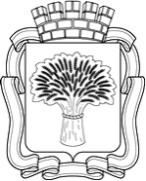 Российская ФедерацияАдминистрация города Канска
Красноярского краяПОСТАНОВЛЕНИЕРоссийская ФедерацияАдминистрация города Канска
Красноярского краяПОСТАНОВЛЕНИЕРоссийская ФедерацияАдминистрация города Канска
Красноярского краяПОСТАНОВЛЕНИЕРоссийская ФедерацияАдминистрация города Канска
Красноярского краяПОСТАНОВЛЕНИЕ26.022015 г.№275№ п/пМероприятияСрокиОтветственный1Формирование состава судейской коллегиидо 26.02.2015Л.Н. Берняцкая2Оформление места проведения соревнований, размещение рекламыдо 28.02.2015О.В. Татару-Коваленко3Организация медицинского обслуживания соревнований01–02.03. 2015В.А. ШиповаловК.С. Коноваленко4Организация работы со СМИ по освещению проведения соревнований01–02.03. 2015О.М. Персидская5Обеспечение безопасности движения и охрана общественного порядка на месте проведения соревнований.01–02.03. 2015 Н.В. Банин6Подготовка сценария торжественного открытия соревнований;Организация и проведение торжественного открытия соревнований;закрытия соревнованийдо 28.02.201501.03.201501.03.2015Л.В. Дутова 7Подготовка наградной атрибутики для награждения победителей и призеров соревнований (по согласованию с министерством спорта Красноярского края)до 28.02.2015О.В. Татару-Коваленко 8Формирование группы награждениядо 01.03.2015М.М. Мацола9Организация питания, размещения спортсменов командируемых команд01–02.03. 2015О.В. Татару-Коваленко